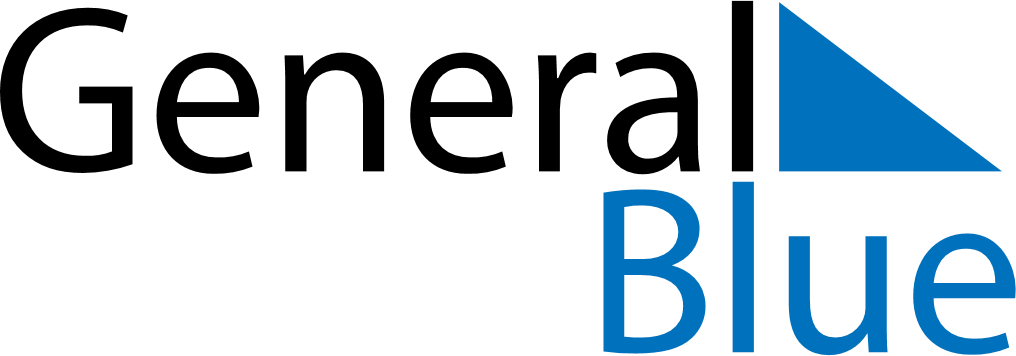 June 2024June 2024June 2024June 2024June 2024June 2024June 2024Yichun, Heilongjiang, ChinaYichun, Heilongjiang, ChinaYichun, Heilongjiang, ChinaYichun, Heilongjiang, ChinaYichun, Heilongjiang, ChinaYichun, Heilongjiang, ChinaYichun, Heilongjiang, ChinaSundayMondayMondayTuesdayWednesdayThursdayFridaySaturday1Sunrise: 3:30 AMSunset: 7:14 PMDaylight: 15 hours and 44 minutes.23345678Sunrise: 3:29 AMSunset: 7:15 PMDaylight: 15 hours and 45 minutes.Sunrise: 3:29 AMSunset: 7:16 PMDaylight: 15 hours and 47 minutes.Sunrise: 3:29 AMSunset: 7:16 PMDaylight: 15 hours and 47 minutes.Sunrise: 3:28 AMSunset: 7:17 PMDaylight: 15 hours and 48 minutes.Sunrise: 3:28 AMSunset: 7:17 PMDaylight: 15 hours and 49 minutes.Sunrise: 3:27 AMSunset: 7:18 PMDaylight: 15 hours and 51 minutes.Sunrise: 3:27 AMSunset: 7:19 PMDaylight: 15 hours and 52 minutes.Sunrise: 3:26 AMSunset: 7:20 PMDaylight: 15 hours and 53 minutes.910101112131415Sunrise: 3:26 AMSunset: 7:20 PMDaylight: 15 hours and 54 minutes.Sunrise: 3:26 AMSunset: 7:21 PMDaylight: 15 hours and 55 minutes.Sunrise: 3:26 AMSunset: 7:21 PMDaylight: 15 hours and 55 minutes.Sunrise: 3:26 AMSunset: 7:22 PMDaylight: 15 hours and 56 minutes.Sunrise: 3:25 AMSunset: 7:22 PMDaylight: 15 hours and 56 minutes.Sunrise: 3:25 AMSunset: 7:23 PMDaylight: 15 hours and 57 minutes.Sunrise: 3:25 AMSunset: 7:23 PMDaylight: 15 hours and 58 minutes.Sunrise: 3:25 AMSunset: 7:24 PMDaylight: 15 hours and 58 minutes.1617171819202122Sunrise: 3:25 AMSunset: 7:24 PMDaylight: 15 hours and 59 minutes.Sunrise: 3:25 AMSunset: 7:25 PMDaylight: 15 hours and 59 minutes.Sunrise: 3:25 AMSunset: 7:25 PMDaylight: 15 hours and 59 minutes.Sunrise: 3:25 AMSunset: 7:25 PMDaylight: 15 hours and 59 minutes.Sunrise: 3:25 AMSunset: 7:25 PMDaylight: 16 hours and 0 minutes.Sunrise: 3:26 AMSunset: 7:26 PMDaylight: 16 hours and 0 minutes.Sunrise: 3:26 AMSunset: 7:26 PMDaylight: 16 hours and 0 minutes.Sunrise: 3:26 AMSunset: 7:26 PMDaylight: 16 hours and 0 minutes.2324242526272829Sunrise: 3:26 AMSunset: 7:26 PMDaylight: 16 hours and 0 minutes.Sunrise: 3:27 AMSunset: 7:26 PMDaylight: 15 hours and 59 minutes.Sunrise: 3:27 AMSunset: 7:26 PMDaylight: 15 hours and 59 minutes.Sunrise: 3:27 AMSunset: 7:26 PMDaylight: 15 hours and 59 minutes.Sunrise: 3:27 AMSunset: 7:26 PMDaylight: 15 hours and 59 minutes.Sunrise: 3:28 AMSunset: 7:26 PMDaylight: 15 hours and 58 minutes.Sunrise: 3:28 AMSunset: 7:26 PMDaylight: 15 hours and 58 minutes.Sunrise: 3:29 AMSunset: 7:26 PMDaylight: 15 hours and 57 minutes.30Sunrise: 3:29 AMSunset: 7:26 PMDaylight: 15 hours and 56 minutes.